Teilüberarbeitung der prüfungsrichtlinien für pfirsichvom Verbandsbüro erstelltes DokumentHaftungsausschluss: dieses Dokument gibt nicht die Grundsätze oder eine Anleitung der UPOV wieder	Zweck dieses Dokuments ist es, einen Vorschlag für eine Teilüberarbeitung der Prüfungsrichtlinien für Pfirsich (Dokument TG/53/7 Rev.) vorzulegen.	Der Hintergrund der vorgeschlagenen Teilüberarbeitung ist in dem Dokument TC/57/2 “Prüfungsrichtlinien” dargelegt.	Auf ihrer zweiundfünfzigsten Tagung  prüfte die Technische Arbeitsgruppe für Obstarten (TWF) einen Vorschlag für eine Teilüberarbeitung des Technischen Fragebogens (TQ) der Prüfungsrichtlinien für Pfirsich (Prunus persica (L.) Batsch) auf Grundlage des Dokuments TWP/5/13 “Revision of Test Guidelines”, Absatz 17 und Anlage XIII.  Die TWF vereinbarte, die Aufnahme folgender zusätzlicher Merkmale (Merkmale zur Aufnahme durch Hervorheben und Unterstreichen gekennzeichnet) in den TQ vorzuschlagen (vergleiche Dokument TWF/52/10 “Report”, Absatz 88):	Die vorgeschlagenen Ergänzungen zu TQ 5 sind duch Hervorheben und Unterstreichen gekennzeichnet. [Ende des Dokuments]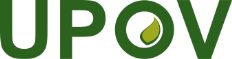 GInternationaler Verband zum Schutz von PflanzenzüchtungenTechnischer AusschussSiebenundfünfzigste Tagung
Genf, 25. und 26. Oktober 2021TC/57/22Original:  englischDatum:  4. September 2021Merkm. Nr.(*)MerkmalsbezeichnungMerkmalsbezeichnung1(*)(*)Baum: Größe Baum: Größe 2Baum: WuchsstärkeBaum: Wuchsstärke3(*)(*)Baum: WuchsformBaum: Wuchsform9(*)(*)Blüte: TypBlüte: Typ12Nur Sorten mit glockenförmigem Blütentyp: Blütenblatt: BreiteNur Sorten mit glockenförmigem Blütentyp: Blütenblatt: Breite13(*)(*)Nur Sorten mit rosettenförmigem Blütentyp: Blütenblatt: BreiteNur Sorten mit rosettenförmigem Blütentyp: Blütenblatt: Breite17(*)(*)Antheren: PollenAntheren: Pollen20(*)(*)Blattspreite: LängeBlattspreite: Länge28(*)(*)Blattspreite: rote Hauptader auf der UnterseiteBlattspreite: rote Hauptader auf der Unterseite30(*)(*)Blattstiel: NektarienBlattstiel: Nektarien31(*)(*)Blattstiel: Form der NektarienBlattstiel: Form der Nektarien32(*)(*)Frucht: GrößeFrucht: Größe33(*)(*)Frucht: Form (in Bauchansicht)Frucht: Form (in Bauchansicht)40(*)(*)Frucht: Grundfarbe der HautFrucht: Grundfarbe der Haut44(*)(*)Frucht: Behaarung der HautFrucht: Behaarung der Haut49Frucht: Anhaften der Haut am FleischFrucht: Anhaften der Haut am Fleisch50(*)(*)Frucht: Festigkeit des FleischesFrucht: Festigkeit des Fleisches51(*)(*)Frucht: Karotenoidfärbung des FleischesFrucht: Karotenoidfärbung des Fleisches58Frucht: FleischfasernFrucht: Fleischfasern60(*)(*)Frucht: Säure Frucht: Säure 61(*)(*)Stein: Größe im Verhältnis zur FruchtStein: Größe im Verhältnis zur Frucht66(*)(*)Stein: Anhaftung an das FleischStein: Anhaftung an das Fleisch68Zeitpunkt des Aufbrechens der vegetativen KnospeZeitpunkt des Aufbrechens der vegetativen Knospe69(*)(*)Zeitpunkt des BlühbeginnsZeitpunkt des Blühbeginns70(*)(*)Zeitpunkt der Reife Zeitpunkt der Reife TECHNISCHER FRAGEBOGENTECHNISCHER FRAGEBOGENSeite {x} von {y}Referenznummer:Referenznummer:5.	Anzugebende Merkmale der Sorte (die in Klammern angegebene Zahl verweist auf das entsprechende Merkmal in den Prüfungsrichtlinien; bitte die Note ankreuzen, die derjenigen der Sorte am nächsten kommt).5.	Anzugebende Merkmale der Sorte (die in Klammern angegebene Zahl verweist auf das entsprechende Merkmal in den Prüfungsrichtlinien; bitte die Note ankreuzen, die derjenigen der Sorte am nächsten kommt).5.	Anzugebende Merkmale der Sorte (die in Klammern angegebene Zahl verweist auf das entsprechende Merkmal in den Prüfungsrichtlinien; bitte die Note ankreuzen, die derjenigen der Sorte am nächsten kommt).5.	Anzugebende Merkmale der Sorte (die in Klammern angegebene Zahl verweist auf das entsprechende Merkmal in den Prüfungsrichtlinien; bitte die Note ankreuzen, die derjenigen der Sorte am nächsten kommt).5.	Anzugebende Merkmale der Sorte (die in Klammern angegebene Zahl verweist auf das entsprechende Merkmal in den Prüfungsrichtlinien; bitte die Note ankreuzen, die derjenigen der Sorte am nächsten kommt).MerkmaleMerkmaleBeispielssortenNote5.1
(1)Baum: Größe Baum: Größe sehr kleinsehr kleinBonanza, Bonfire, Pix Zee, Zaino1[   ]sehr klein bis kleinsehr klein bis klein2[   ]kleinkleinRichaven3[   ]klein mit mittelklein mit mittel4[   ]mediummediumRobin5[   ]mittel bis großmittel bis groß6[   ]großgroßRedhaven7[   ]groß bis sehr großgroß bis sehr groß8[   ]sehr großsehr großChampion9[   ]5.2
(2)Baum: WuchsstärkeBaum: Wuchsstärkesehr geringsehr gering1[   ]sehr gering bis geringsehr gering bis gering2[   ]geringgeringJ. H. Hale3[   ]gering bis mittelgering bis mittel4[   ]mittelmittelRobin5[   ]mittel bis starkmittel bis stark6[   ]starkstarkSpringtime7[   ]stark bis sehr stark stark bis sehr stark 8[   ]sehr starksehr stark9[   ]5.3
(3)Baum: WuchsformBaum: Wuchsformsehr aufrecht sehr aufrecht Nectarose, Pillar1[   ]aufrechtaufrechtFairhaven, Redwing2[   ]aufrecht bis breitwüchsig aufrecht bis breitwüchsig Albertina, Elegant Lady, Mercil3[   ]breitwüchsig breitwüchsig Charles Roux4[   ]hängendhängendBiancopendulo5[   ]MerkmaleMerkmaleBeispielssortenNote5.2 4
(9)Blüte: TypBlüte: TypglockenförmigglockenförmigDida, Springtime1[  ]rosettenförmigrosettenförmigRobin, Vesuvio2[  ]5.5
(12)Nur Sorten mit glockenförmigem Blütentyp: Blütenblatt: BreiteNur Sorten mit glockenförmigem Blütentyp: Blütenblatt: Breitesehr schmalsehr schmal1[   ]sehr schmal bis schmalsehr schmal bis schmal2[   ]schmalschmalMeydicte3[   ]schmal bis mittelschmal bis mittel4[   ]mittelmittelBradgust5[   ]mittel bis breitmittel bis breit6[   ]breitbreitMonnail7[   ]breit bis sehr breitbreit bis sehr breit8[   ]sehr breitsehr breit9[   ]5.6
(13)Nur Sorten mit rosettenförmigem Blütentyp: Blütenblatt: BreiteNur Sorten mit rosettenförmigem Blütentyp: Blütenblatt: Breitesehr schmalsehr schmalTriumph1[   ]schmalschmalShasta2[   ]mittelmittelRobin3[   ]breitbreitMichelini4[   ]sehr breitsehr breitVeteran5[   ]5.7
(17)Antheren: PollenAntheren: PollenfehlendfehlendJ. H. Hale1[   ]vorhandenvorhandenRedhaven9[   ]MerkmaleMerkmaleBeispielssortenNote5.8
(20)Blattspreite: LängeBlattspreite: Längesehr kurzsehr kurz1[   ]sehr kurz bis kurzsehr kurz bis kurz2[   ]kurzkurzJeronimo3[   ]kurz bis mittelkurz bis mittel4[   ]mittelmittelFairhaven5[   ]mittel bis langmittel bis lang6[   ]langlangSouthland7[   ]lang bis sehr langlang bis sehr lang8[   ]sehr langsehr lang9[   ]5.3 9
(28)Blattspreite: rote Hauptader auf der UnterseiteBlattspreite: rote Hauptader auf der UnterseitefehlendfehlendRedhaven1[  ]vorhandenvorhandenSanguine Chanas9[  ]5.4 10
(30)Blattstiel: NektarienBlattstiel: NektarienfehlendfehlendCrimson Glo, Tejon 1[  ]vorhandenvorhandenRedhaven9[  ]5.5 11
(31)Blattstiel: Form der NektarienBlattstiel: Form der NektarienrundrundSpringtime1[  ]nierenförmignierenförmigRedhaven2[  ]5.12
(32)Frucht: GrößeFrucht: Größesehr kleinsehr kleinNectarine-Cerise1[   ]sehr klein bis kleinsehr klein bis klein2[   ]kleinkleinMinastar, Springtime3[   ]klein bis mittelklein bis mittel4[   ]mittel mittel Momée, Springlady, Sunhaven 5[   ]mittel  bis großmittel  bis groß6[   ]großgroßLoring, Zaifer, Zaitabo7[   ]groß bis sehr großgroß bis sehr groß8[   ]sehr großsehr großComanche, Maillarbig9[   ]MerkmaleMerkmaleBeispielssortenNote5.6 13
(33)Frucht: Form (in Bauchansicht)Frucht: Form (in Bauchansicht)breit abgeflachtbreit abgeflachtAlex, Bailou, UFO31[  ]mittel abgeflachtmittel abgeflachtHerastrau, Robin2[  ]kreisförmigkreisförmigRedwing3[  ]breit elliptischbreit elliptischCavalier4[  ]mittel elliptischmittel elliptischElberta5[  ]5.14
(40)Frucht: Grundfarbe der HautFrucht: Grundfarbe der Hautnicht sichtbarnicht sichtbarFiesta Red1[   ]grüngrünRuberrina2[   ]cremegrüncremegrünCarman3[   ]grünlichweißgrünlichweißMorton4[   ]cremeweißcremeweißAntonia, Michelini5[   ]cremefarbencremefarbenAmsden6[   ]rosaweißrosaweißPrécoce de Hale7[   ]grünlichgelbgrünlichgelbVeteran8[   ]cremegelbcremegelbFuzalode9[   ]gelbgelbSudanell10[   ]orangegelborangegelbRedtop, Victoria11[   ]5.7 15
(44)Frucht: Behaarung der HautFrucht: Behaarung der HautfehlendfehlendDaisy, Fantasia, Monco, Zaitabo1[  ]vorhandenvorhandenMerspri, Moncav, Rich May9[  ]MerkmaleMerkmaleBeispielssortenNote5.16
(49)Frucht: Anhaften der Haut am FleischFrucht: Anhaften der Haut am Fleischsehr geringsehr geringMme Girerd1[   ]sehr gering bis geringsehr gering bis gering2[   ]geringgeringRedhaven3[   ]gering bis mittelgering bis mittel4[   ]mittelmittelEarly Sungrand5[   ]mittel bis starkmittel bis stark6[   ]starkstarkBabygold 57[   ]stark bis sehr starkstark bis sehr stark8[   ]sehr starksehr starkVivian9[   ]5.17
(50)Frucht: Festigkeit des FleischesFrucht: Festigkeit des Fleischessehr weichsehr weichAmsden, Morettini n°1, Springtime1[   ]sehr weich bis weichsehr weich bis weich2[   ]weichweichFairhaven3[   ]weich bis mittelweich bis mittel4[   ]mittelmittelFlavorcrest, Redtop5[   ]mittel bis festmittel bis fest6[   ]festfestHoney Blaze, Zaitabo7[   ]fest bis sehr festfest bis sehr fest8[   ]sehr festsehr festBabygold 6, Ghiaccio 29[   ]5.8 18
(51)Frucht: Karotenoidfärbung des FleischesFrucht: Karotenoidfärbung des FleischesgrünlichweißgrünlichweißCharles Roux1[  ]weißweißCaldesi 2000, Springtime 2[  ]cremeweißcremeweißMichelini3[  ]hellgelbhellgelbArmking, Spring Gold4[  ]gelbgelbEarly Sungrand5[  ]orangegelborangegelbLovell, Merrill Franciscan6[  ]orangeorangeSungold7[  ]MerkmaleMerkmaleBeispielssortenNote5.19
(58)Frucht: FleischfasernFrucht: Fleischfasernfehlend oder schwachfehlend oder schwachRedhaven1[  ]mäßigmäßig2[  ]starkstarkSunhigh3[  ]5.9 20
(60)Frucht: Säure Frucht: Säure sehr geringsehr geringMonam, Moncav, Monna, Redwing, Zaibomi, Zaidaso1[  ]geringgeringMaillarboom, Monnude, Zaifave, Zaifuro, Zairesu, Zaitabo2[  ]mittelmittelMercil, Monprime, Ryans Sun3[  ]starkstarkCraucail, Kraprim, Nectaross, Orion, Rich May, Zailice, Zainara4[  ]sehr starksehr starkArmking, Bracid, Maycrest, Red Robin, Savana Red, Star Bright, Zaibri, Zaitop5[  ]5.21
(61)Stein: Größe im Verhältnis zur FruchtStein: Größe im Verhältnis zur Fruchtsehr kleinsehr klein1[   ]sehr klein bis kleinsehr klein bis klein2[   ]kleinkleinAlex, Robin 3[   ]klein bis mittelklein bis mittel4[   ]mittelmittelRedhaven5[   ]mittel bis großmittel bis groß6[   ]großgroßSomervee7[   ]groß bis sehr großgroß bis sehr groß8[   ]sehr großsehr groß9[   ]5.22
(66)Stein: Anhaften am FleischStein: Anhaften am FleischfehlendfehlendFairhaven, Fuzalode1[   ]vorhandenvorhandenSweet Gold, Vivian9[   ]MerkmaleMerkmaleBeispielssortenNote5.23
(68)Zeitpunkt des Aufbrechens der vegetativen KnospeZeitpunkt des Aufbrechens der vegetativen Knospesehr frühsehr frühSunred1[   ]sehr früh bis frühsehr früh bis früh2[   ]frühfrühSpringtime3[   ]früh bis mittelfrüh bis mittel4[   ]mittelmittelRedhaven5[   ]mittel bis spätmittel bis spät6[   ]spätspätGenadix 77[   ]spät bis sehr spätspät bis sehr spät8[   ]sehr spätsehr spätReine des Vergers9[   ]5.10 24
(69)Zeitpunkt des BlühbeginnsZeitpunkt des Blühbeginnssehr frühsehr frühZaibop, Zaitolio1[  ]sehr früh bis frühsehr früh bis früh2[   ]frühfrühRich Lady, Springtime 3[  ]früh bis mittelfrüh bis mittel4[   ]mittelmittelMonnude, Zaitabo5[  ]mittel bis spätmittel bis spät6[   ]spätspätMaillarflat, Maillarlau7[  ]spät bis sehr spätspät bis sehr spät8[   ]sehr spätsehr spätSummerqueen9[  ]MerkmaleMerkmaleBeispielssortenNote5.11 25
(70)Zeitpunkt der ReifeZeitpunkt der Reifesehr frühsehr frühRich May, Springtime, Zaibaro1[  ]sehr früh bis frühsehr früh bis frühZainoar, Zaitani2[  ]frühfrühAntonia, Redwing, Rich Lady,  Robin3[  ]früh bis mittelfrüh bis mittelCraucail, Diamond Princess 4[  ]mittelmittelFairhaven, Fantasia, Summer Bright, Zee Lady5[  ]mittel bis spätmittel bis spätMaillarbig, Savana red, Zaimor6[  ]spätspätFairlane, Flacara, Veteran, Western Red, Zailati, Zairova 7[  ]spät bis sehr spätspät bis sehr spätAndgold, Tardibelle8[  ]sehr spätsehr spätRubidoux9[  ]extrem spätextrem spätCalante, Jesca10[  ]